KIRIKKALE ÜNİVERSİTESİ TIP FAKÜLTESİ HASTANESİACİL  SERVİS TANI ALGORİTMA REHBERİ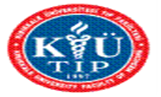 Kalite Yönetim BirimiYayın Tarihi     : MART 2019Revizyon No      : 0Revizyon Tarihi: Doküman Kodu:AS.RH.01İÇİNDEKİLERAcil Psikiyatri Algoritması             01ALT EKSTREMİTE ALGORİTMASI              02FEBRİL NÖTROPENİK HASTAYA YAKLAŞIM ALGORİTMASI03İNME04İNTİHAR GİRİŞİMİ05KAFA TRAVMASI06MI07ONKOLOJİK ACİLLER08SOLUNUM ALGORİTMASI09YETİŞKİN KARDİYAK ARREST10ZEHİRLENME ALGORİTMASI11